ONLINE APPENDIXHousehold structure decisions and positive wealth shocks: A natural experiment from the Spanish Christmas lotteryFigure A1 (Appendix). Marriage, divorce and birth rates in Spain (2000–2018)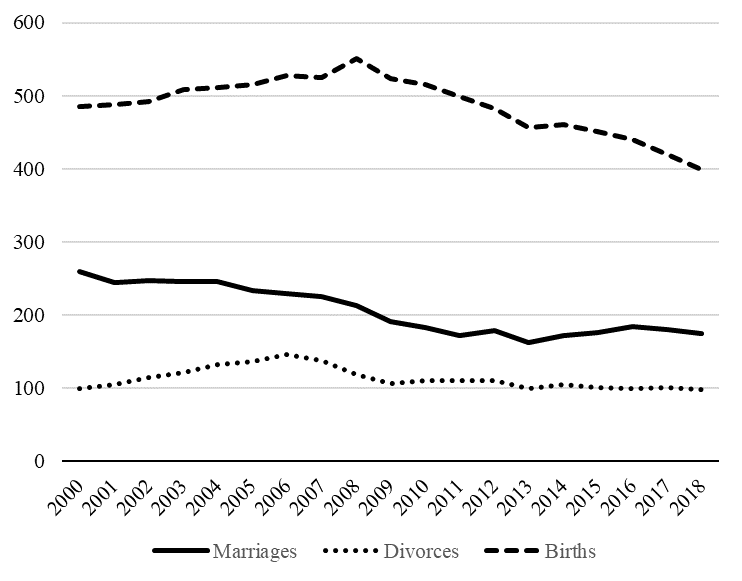 Figure A2 (Appendix). Number of winning provinces and jackpot prizes (2000–2018)Table A1 (Appendix). Source of the dataTable A2 (Appendix). Panel data estimates (probit model)Dependent variable is the probability of a jackpot-winning provinceNotes: Robust standard errors are reported in parentheses. None of estimated coefficients is statistically significant from zero.Variable informationSourceChristmas lottery—only-winning provincesSociedad Estatal Loterías y Apuestas del Estado (Spanish for “State Society for State Lotteries and Bets,” SELAE)Households’ decisionsHouseholds’ decisionsHousehold structure—number of marriages, number of divorces, number of birthsSpanish Statistical Office (INE)Spanish Statistical Office (INE)Macroeconomic controls (province level)Macroeconomic controls (province level)Population and foreign populationSpanish Statistical Office (INE)Spanish Statistical Office (INE)Spanish Statistical Office (INE)Valencian Institute of Economic Research (IVIE)Spanish Statistical Office (INE)Bank of SpainGDPSpanish Statistical Office (INE)Spanish Statistical Office (INE)Spanish Statistical Office (INE)Valencian Institute of Economic Research (IVIE)Spanish Statistical Office (INE)Bank of SpainConsumer Price IndexSpanish Statistical Office (INE)Spanish Statistical Office (INE)Spanish Statistical Office (INE)Valencian Institute of Economic Research (IVIE)Spanish Statistical Office (INE)Bank of SpainPopulation with higher education—human capitalSpanish Statistical Office (INE)Spanish Statistical Office (INE)Spanish Statistical Office (INE)Valencian Institute of Economic Research (IVIE)Spanish Statistical Office (INE)Bank of SpainLabor market—unemploymentHousehold savingsSpanish Statistical Office (INE)Spanish Statistical Office (INE)Spanish Statistical Office (INE)Valencian Institute of Economic Research (IVIE)Spanish Statistical Office (INE)Bank of SpainJackpot-winning provinceMacroeconomic variablesGDP1.32e-11 (1.19e-11)Population -9.38e-08 (3.24e-07)Higher education (rate)-2.832 (3.982)Unemployment (rate)-0.016 (0.027)Provinces52Number of observations832